§1189-B.  AppealA party appealing an order of the board to the Superior Court shall indicate in the appeal whether it is an appeal on issues of law or on factual matters.  [PL 2003, c. 356, §12 (NEW).]1.  Appeal as matter of law.  An order or decision may be appealed solely on the basis that the board made an error of law.  An order or decision appealed may not be set aside or vacated except for an error of law.  Additional evidence may not be heard or taken by the Superior Court on an appeal made under this section.[PL 2003, c. 356, §12 (NEW).]2.  Appeal involving factual matters.  A party to a decision by the board may appeal to the Superior Court for a hearing on the merits of the dispute.  In any such hearing before the Superior Court, all findings of fact of the board are presumed to be correct unless rebutted by clear and convincing evidence.[PL 2003, c. 356, §12 (NEW).]A copy of the decision, certified as true and accurate by the chair must be admitted into evidence in any appeal hearing.  There is a right to trial by jury in any action brought in Superior Court under this section.  An appeal for hearing is subject to the provisions of section 1173.  [PL 2003, c. 356, §12 (NEW).]SECTION HISTORYPL 2003, c. 356, §12 (NEW). The State of Maine claims a copyright in its codified statutes. If you intend to republish this material, we require that you include the following disclaimer in your publication:All copyrights and other rights to statutory text are reserved by the State of Maine. The text included in this publication reflects changes made through the First Regular and First Special Session of the 131st Maine Legislature and is current through November 1, 2023
                    . The text is subject to change without notice. It is a version that has not been officially certified by the Secretary of State. Refer to the Maine Revised Statutes Annotated and supplements for certified text.
                The Office of the Revisor of Statutes also requests that you send us one copy of any statutory publication you may produce. Our goal is not to restrict publishing activity, but to keep track of who is publishing what, to identify any needless duplication and to preserve the State's copyright rights.PLEASE NOTE: The Revisor's Office cannot perform research for or provide legal advice or interpretation of Maine law to the public. If you need legal assistance, please contact a qualified attorney.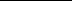 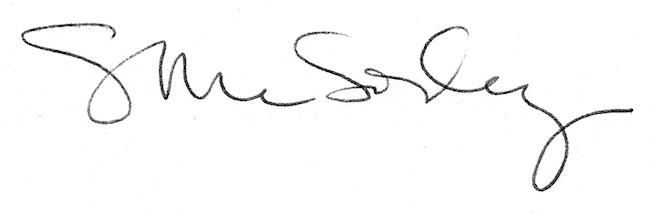 